Aeroflot is offering nonstop flights Kazan - Frankfurt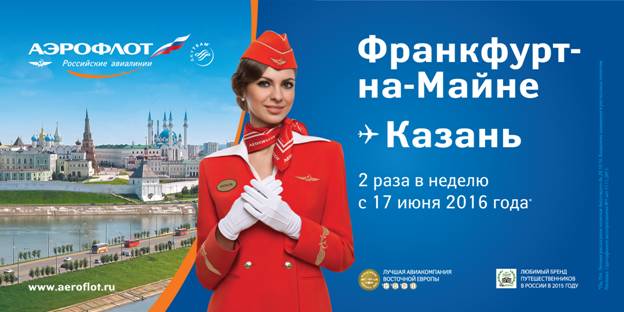 As of 17th of June Aeroflot will be offering a direct service Kazan - Frankfurt – Kazan twice a week (Monday and Friday):- Flight SU 2704 departs from Kazan at 09:45 (local time) arriving in Frankfurt at 13:05 hours (local time)- Flight SU 2705 departs from Frankfurt at 14:20 (local time)  arriving in Kazan at 19:20 h (local time)Nonstop scheduled flights are operated on modern and comfortable aircraft Airbus A320.The route was opened due to high demand of flights between Russia and Germany. By adding this service Aeroflot promotes a direct air connection between Russian regions and foreign countries without any transfer in Moscow airports.Get more information and tickets online on the official Aeroflot website, at sales offices and by phone +7 (495) 223-5555 (Moscow), hot line - 8-800-444-5555 (Russia).Have a nice flight and soft landing !!!